Tugas Hukum NewtonNama : Ainun Nadia Ismiati MuryKelas : X Mipa 6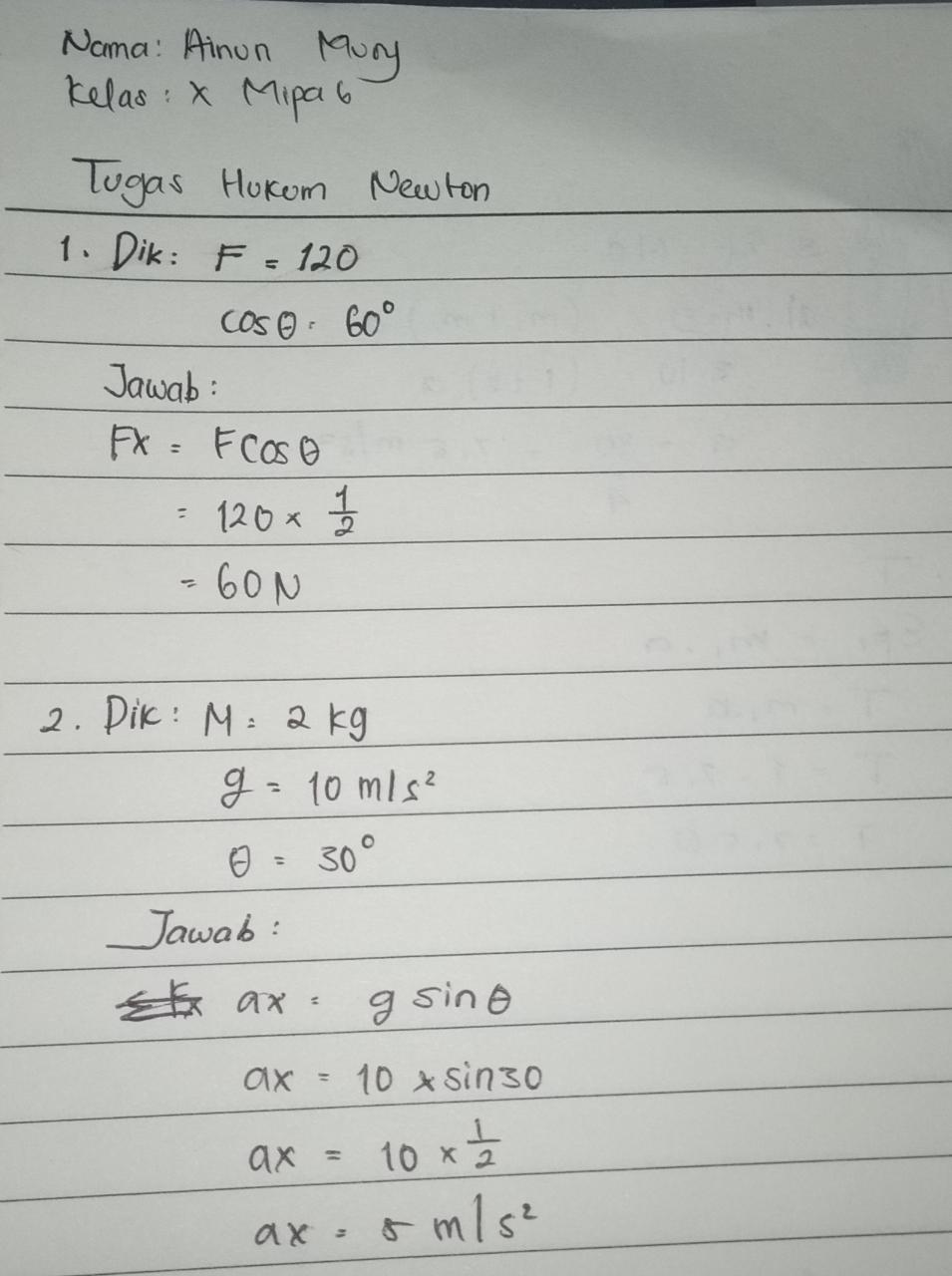 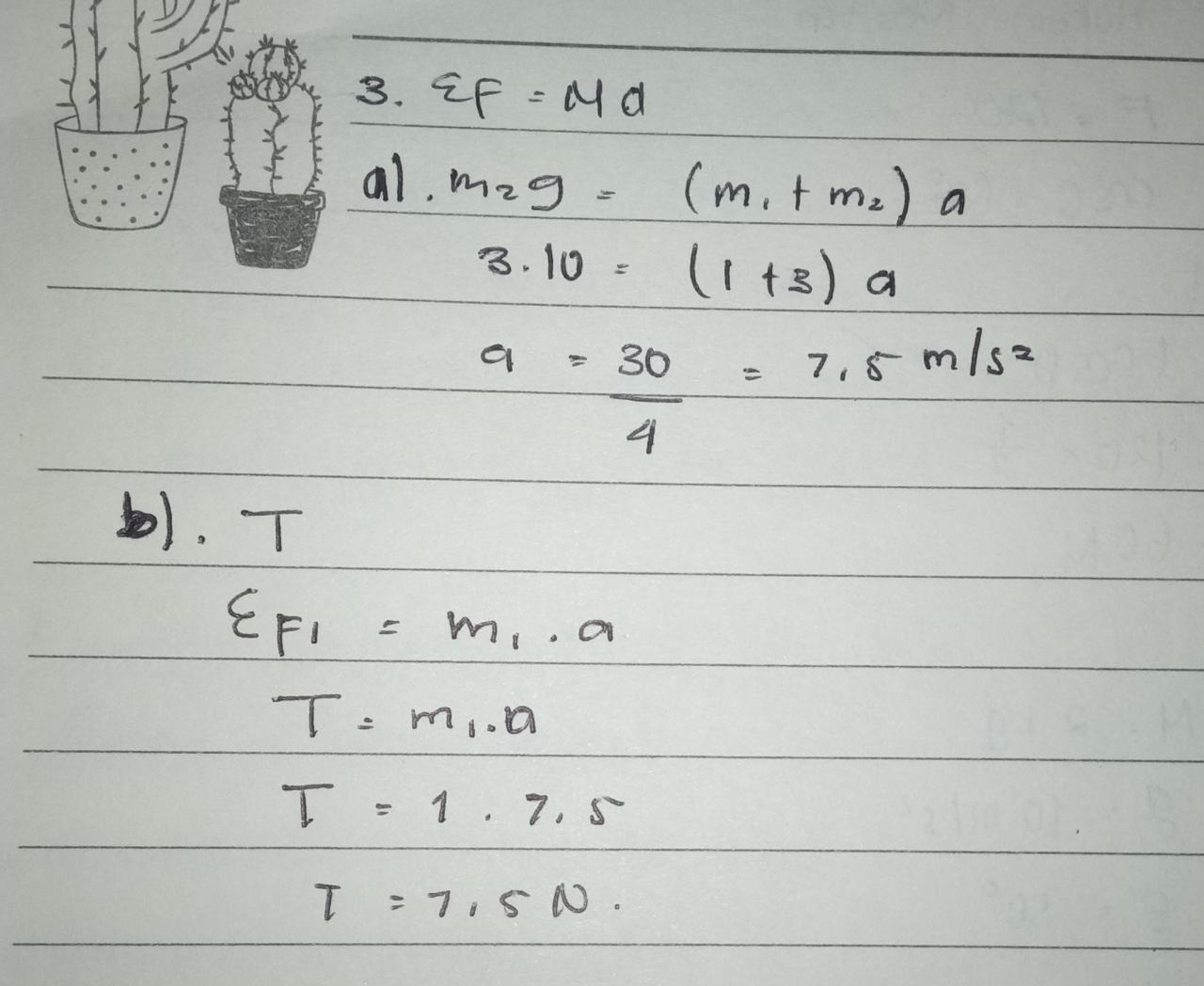 